Zwischenüberschriften zuordnenHast du schon einmal von einem Vorlesehund gehört? Tausche dich mit einer Klassenkameradin oder einem Klassenkameraden per Telefonat über eure Vermutungen aus, was das für ein Hund sein könnte.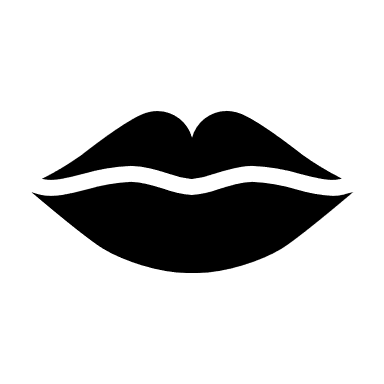 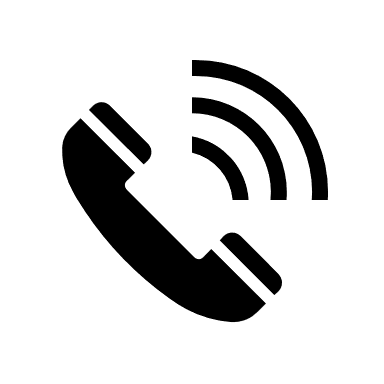  Lies den folgenden Text über den Vorlesehund Benson.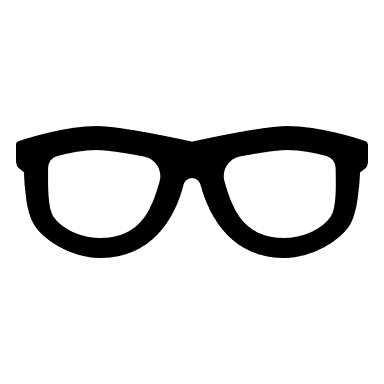 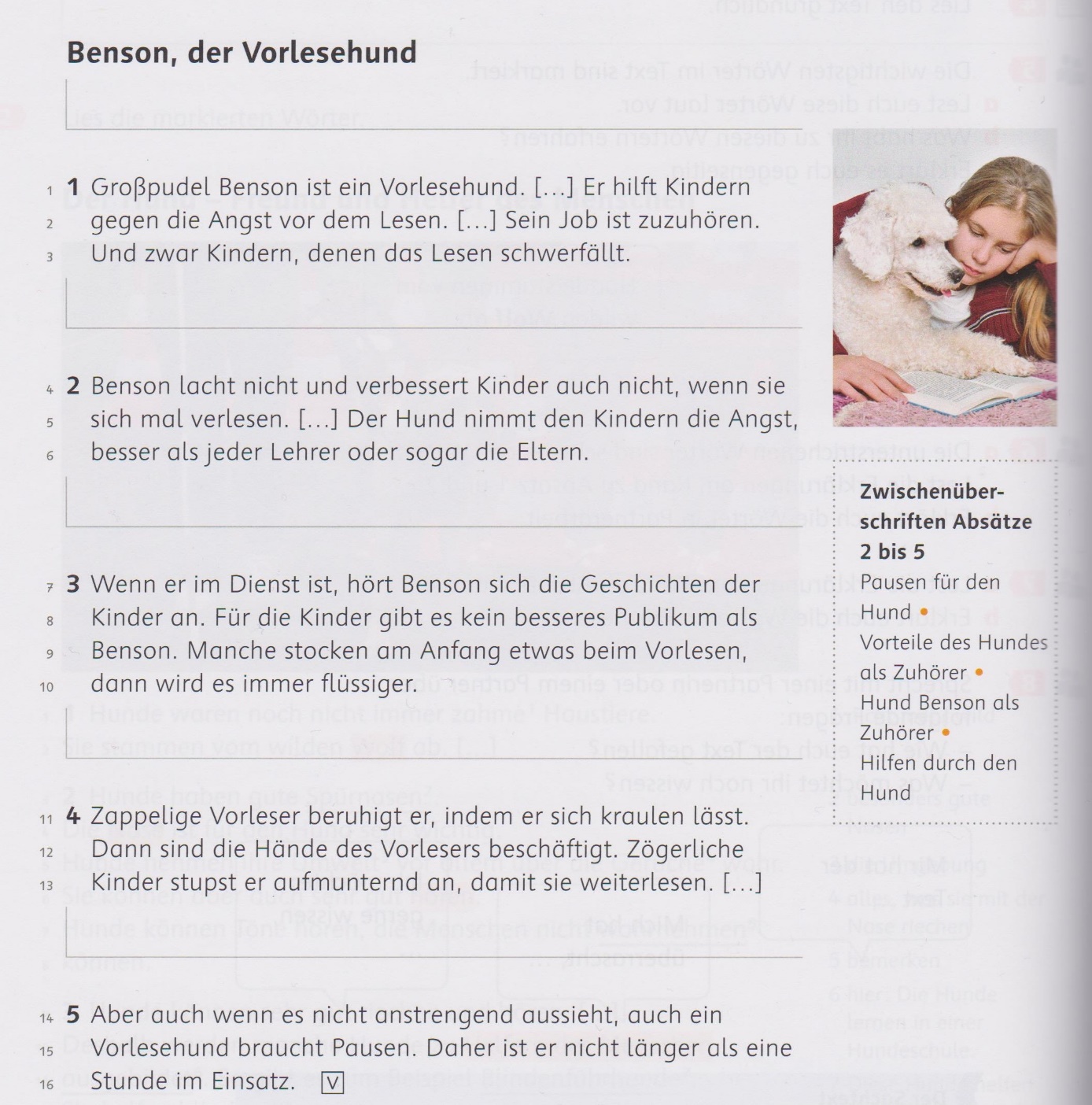 Quelle: Deutschbuch: Differenzierende Ausgabe 5. Lern- und Arbeitsheft. Cornelsen, 2020. S. 188.Welche Überschrift passt zu Absatz 1? Wähle aus und schreibe sie auf die Linie über dem ersten Absatz.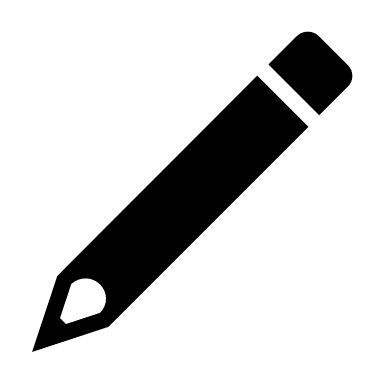 Benson kriegt Ärger – Zuhören als Aufgabe – Kinder mit LeseschwierigkeitenWelche Zwischenüberschriften passen zu den Absätzen 2-5? Wähle aus und schreibe sie auf die passenden Linien.Pausen für den Hund – Vorteile des Hundes als Zuhörer – Hund Benson als Zuhörer – Hilfen durch den HundWas erfährst du im Text über den Vorlesehund Benson? Gib den Inhalt mithilfe der Zwischenüberschriften wieder:Im 1. Abschnitt wird erklärt, _______________________________________

_______________________________________________________________

_______________________________________________________________

Im 2. Abschnitt erfährt man ________________________________________

_______________________________________________________________

_______________________________________________________________
Im 3. Abschnitt steht, dass _________________________________________

_______________________________________________________________

_______________________________________________________________

Im 4. Abschnitt wird beschrieben, ___________________________________

_______________________________________________________________

_______________________________________________________________

Im 5. Absatz ____________________________________________________

_______________________________________________________________

_______________________________________________________________Diagramme verstehenZu manchen Sachtexten gibt es Diagramme. Sie stellen Informationen bildlich dar. Man unterscheidet folgende Diagrammarten: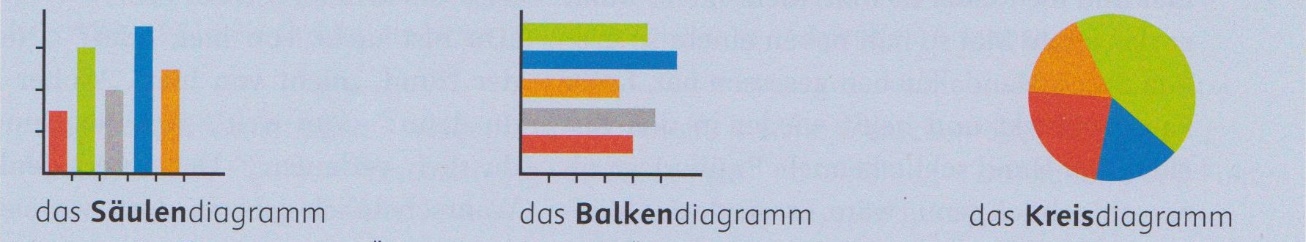 Quelle: Deutschbuch: Differenzierende Ausgabe. Sprach- und Lesebuch 5. Cornelsen, 2020. S. 191.Sieh dir das Säulendiagramm an.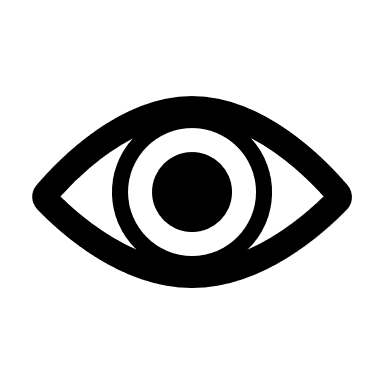 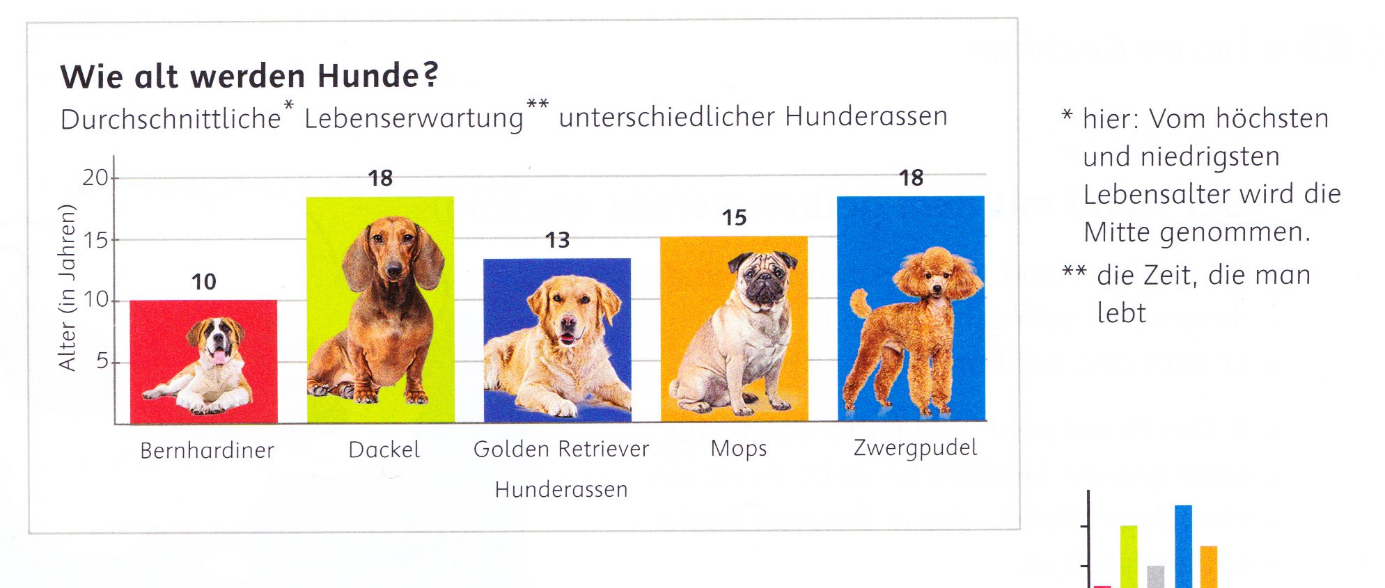 Quelle: Deutschbuch: Differenzierende Ausgabe 5. Lern- und Arbeitsheft. Cornelsen, 2020. S. 191.Ergänze die Sätze zum Diagramm.Die Überschrift des Säulendiagramms ist:_______________________________________________________________.Das durchschnittliche Lebensalter folgender Hunderassen wird gezeigt: Bernhardiner, ______________, ____________________________________,___________ und ______________________.Wie alt können die Hunde werden? Ergänze die Zahlen.Bernhardiner werden durchschnittlich _____ Jahre alt.Dackel werden durchschnittlich _____ Jahre alt.Golden Retriever werden durchschnittlich _____ Jahre alt.Möpse werden durchschnittlich _____ Jahre alt.Zwergpudel werden durchschnittlich _____ Jahre alt.Welche Aussagen sind richtig? Kreuze an.       Bernhardiner werden älter als Dackel.       Dackel und Zwergpudel werden ungefähr gleich alt.       Dackel werden älter als Möpse.